APPENDIX A – TRANSMITTED VARIABLESTable 1. A description of the relevant meta data transmitted for each captureTable 2. A description of the relevant wave data transmitted for each captureAPPENDIX B – ASPECT OBSERVATIONS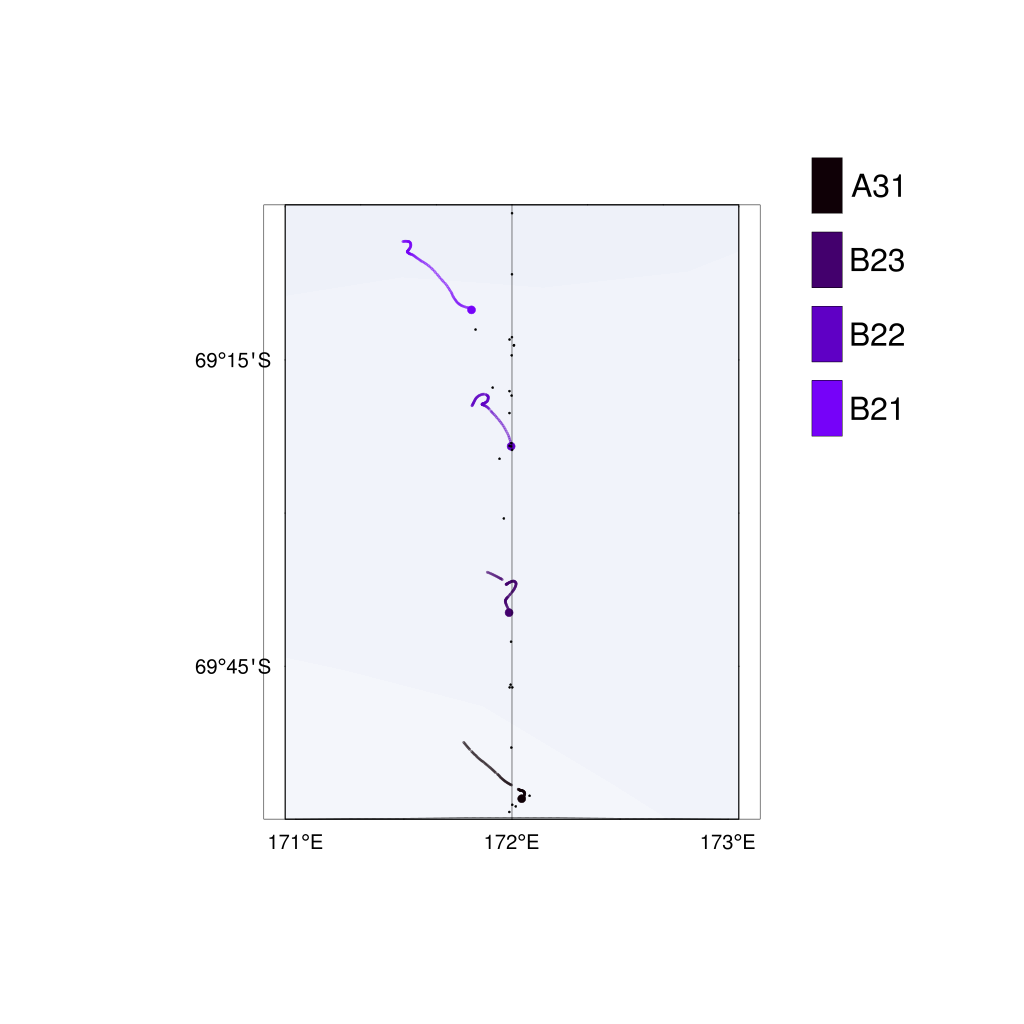 Fig.  18. A map of the location of the ASPeCt observations (small black dots) relative to the inbound deployments (coloured large dots). The lines show the first 24 hrs of the buoy tracks.Table 3. Details of each ASPeCt observation between buoys during the inbound deployments.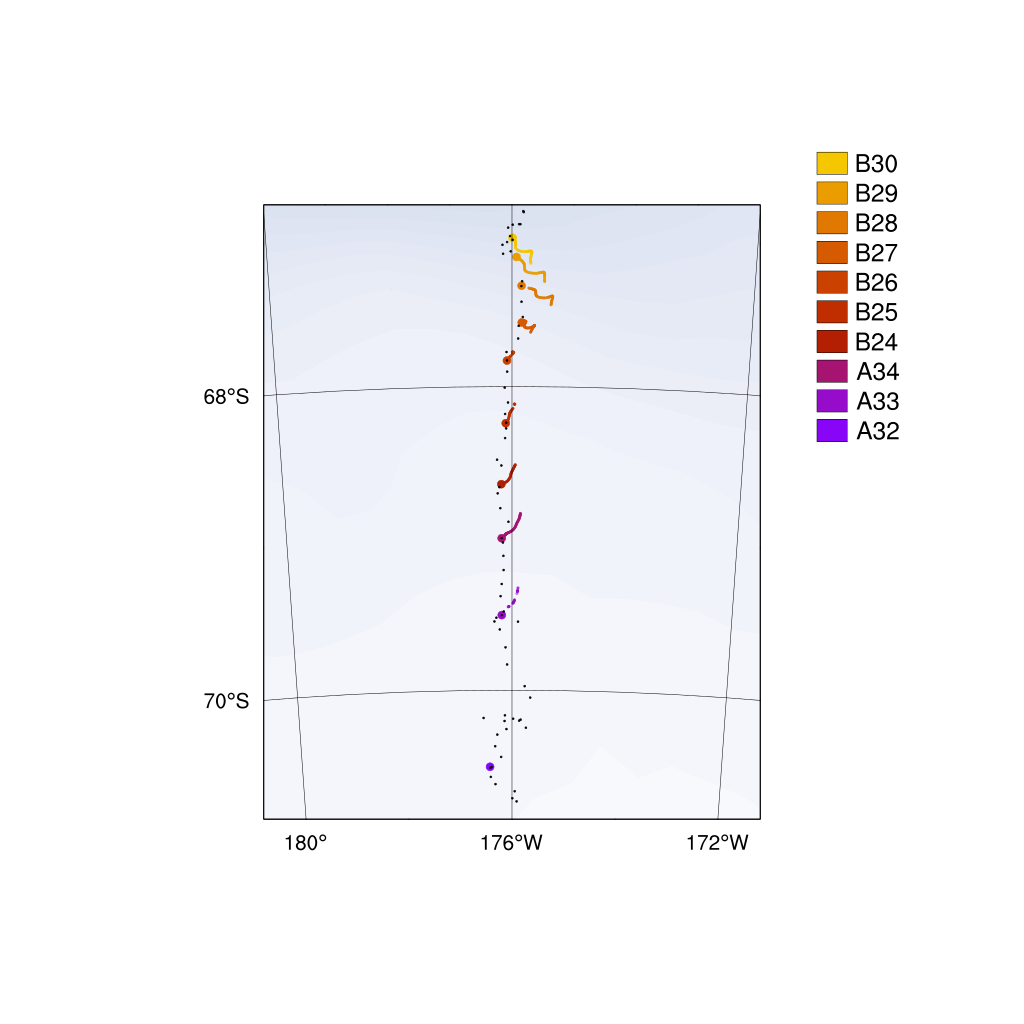 Fig.  19. A map of the location of the ASPeCt observations (small black dots) relative to the outbound deployments (coloured large dots). The lines show the first 24 hrs of the buoy tracks.Table 4. Details of each ASPeCt observation between buoys during the outbound deployments.APPENDIX C – WIIOS DEPLOYMENTS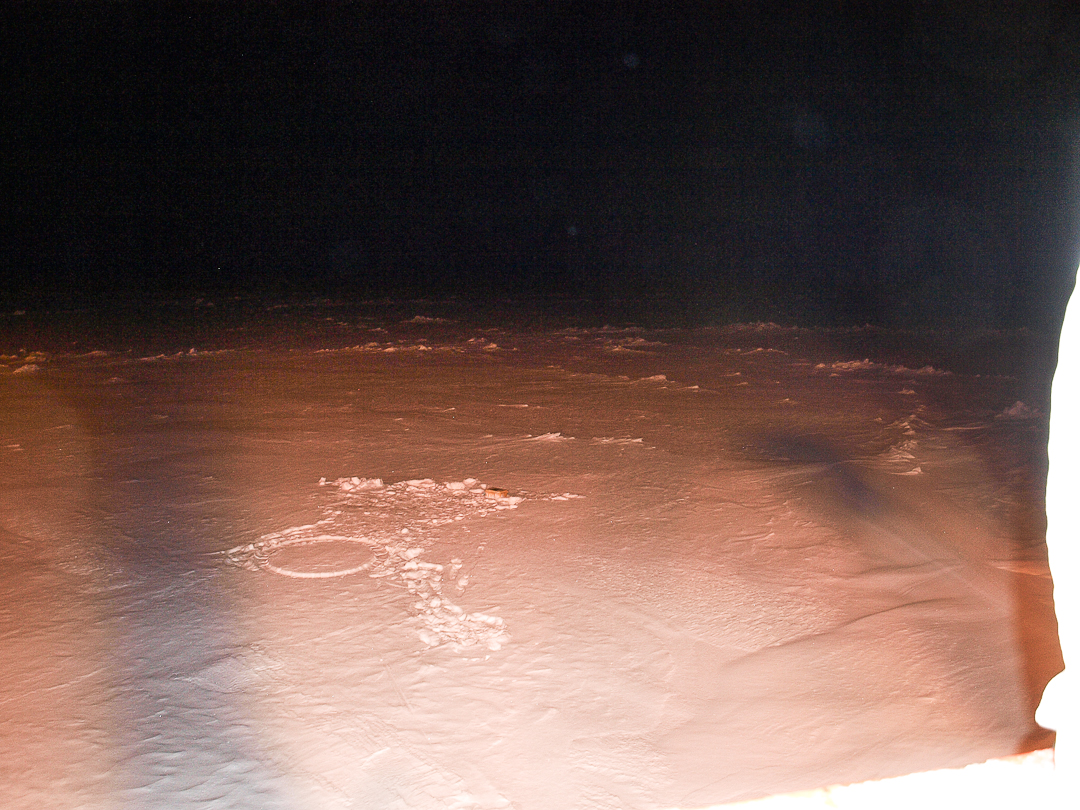 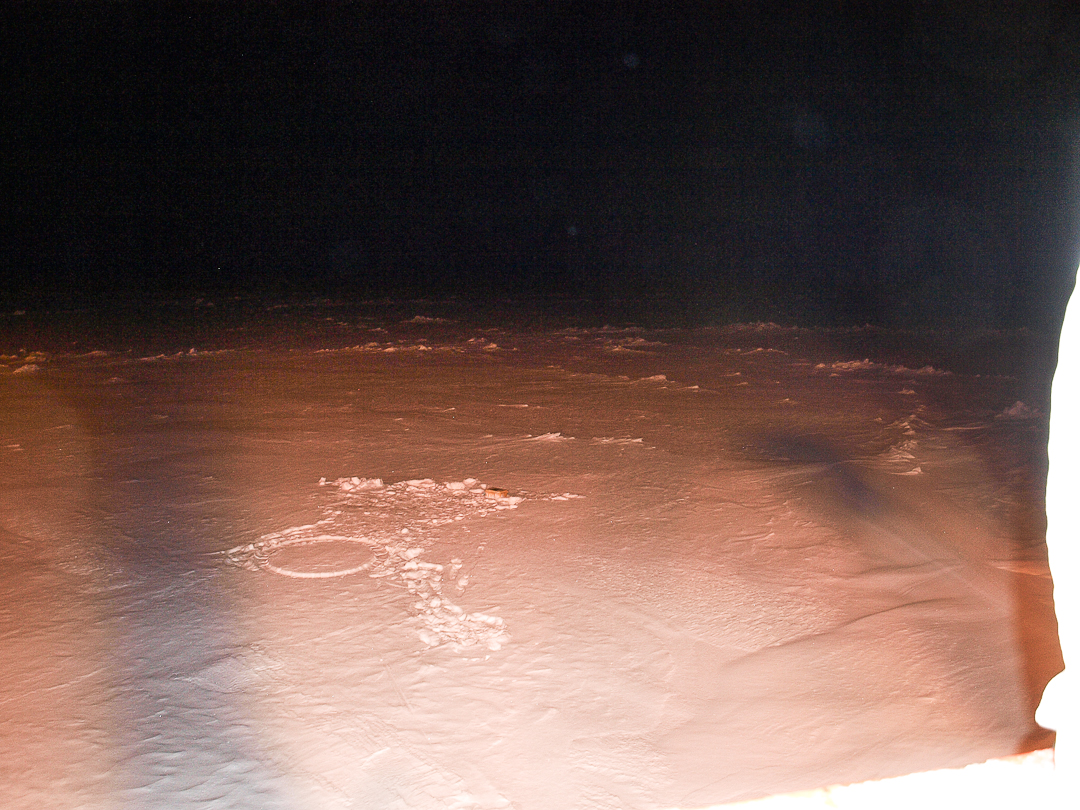 Fig.  20. Images of inbound deployments. (a) WIIOS B21 at 03:50 on 21st April 2017 at 69.1715833 S and 171.8200167 E. (b) WIIOS B22 at 10:40 on 21st April 2017 at 69.394453 S and 171.996 E. (c) WIIOS B23 at 16:20 on 21st April 2017 at 69.666 S and 171.9866667 E. (d) WIIOS A31 at 01:20 on 22nd April 2017 at 69.96966667 S and 172.0448333 E. Photo credits: Lettie Roach. Fig.  21. Images of outbound deployments. (a) WIIOS A32 at 01:00 on 30th May 2017 at 70.5025 S and 176.4193833 W. (b) WIIOS A33 at 12:40 on 1st June 2017 at 69.5055 S and 176.1855833 W. (c) WIIOS A34 at 20:30 on 1st June 2017 at 68.9995 S and 176.1828333 W. (d) WIIOS B24 at 07:00 on 2nd June 2017 at 68.6434167 S and 176.186W. (e) WIIOS B25 at 15:00 on 2nd June 2017 at 68.24175 S and 176.10725 W. (f) WIIOS B26 at 21:00 on 2nd June 2017 at 67.8286833 S and 176.0849333 W. (g) WIIOS B27 at 03:30 on 3rd June 2017 at 67.5772333 S and 175.8371167 W. (h) WIIOS B28 at 08:30 on 3rd June 2017 at 67.33425 S and 175.8421667 W. (i) WIIOS B29 at 11:00 on 3rd June 2017 at 67.14455 S and 175.9256667 W. (j) WIIOS B30 at 12:30 on 3rd June 2017 at 67.0181167 S and 175.9898333 W. Photo credits: Lettie Roach.Row/sVariableUnitsDescription1timescurrent time (UTC)3IDbuoy ID4 mode_defaultdefault mode for capture rate5mode_modecurrent mode for capture rate6mode_untilslength of time in current mode 17temperaturedegreesinternal temperature of case20battery_voltagedeci-voltsbattery voltage21device_uptimesuptime of board22 device_runtimesuptime of software23memory_used%memory used26sd_used%SD card space used27gps_latdecimal degreeslatitude at start of capture28gps_londecimal degreeslongitude at start of capture29gps_satsnumber of satellites locked33iridim_signalquality of iridium signal (1 – 5)Row/sVariableUnitsDescription1 – 4Hz_maxmmaximum wave height (trough – crest) in a 256 each segment5 – 8Hcm_maxmmaximum height of a crest above mean water level in each 256 s segment9 – 12Htm_maxmmaximum depth of a trough below mean water level in each 256 s segment13 - 16 Tz_meansmean wave period in each 256 s segment17Tpspeak period from full (non averaged) spectra18Hmomsignificant wave height from deterministic analysis – 4 x standard deviation of elevation19 - 73psdm2/Hzthe power spectral density for the 55 wave frequency bins74-80momentsspectral moments90qf_mvarmquality flag: mean vertical acceleration removed91qf_kistquality flag: Kistler passed (0), Kistler failed (1)92qf_imuquality flag: IMU passed (0), IMU failed (1)93qf_p_kistquality flag: percentage of flagged Kistler samples94qf_p_accelquality flag: percentage of flagged acceleration samples (averaged across 3 axis)95qf_p_gyroquality flag: percentage of flagged gyroscope samples (averaged across 3 axis)96qf_p_magquality flag: percentage of flagged magnetometer samples (averaged across 3 axis)98power_diffdifference between power in the time and frequency domains101Hz_meanmdeterministic mean wave heightBuoy IDIce Thickness (m)Floe size (m)Ice Type (m)Ice Concentration (%)B210.5PancakesPancakes1000.3PancakesPancakes1000.3PancakesPancakes1000.30.30.30.50.30.250.30.50.15PancakesPancakesPancakesPancakesPancakesPancakesPancakesPancakesSmall floes (20 – 100)PancakesPancakesPancakesPancakesPancakesPancakesPancakesPancakesYoung grey ice (0.1 – 0.15)1001001001001001001008080B220.5PancakesPancakes1000.15Small floes (20 – 100)Young grey ice (0.1 – 0.15)1000.5PancakesPancakes1000.5Cake ice (< 20 m)Pancakes100B230.5PancakesPancakes1000.5PancakesPancakes1000.5PancakesPancakes1000.5PancakesPancakes1000.5Cake ice (< 20 m)Pancakes900.4Large floes (500 - 2000)Pancakes90A31Buoy IDIce Thickness (m)Floe size (m)Ice Type (m)Ice Concentration (%)A320.6Medium floes (100 - 500)First year (0.3 – 0.7)800.4Medium floes (100 - 500)First year (0.3 – 0.7)800.35Large floes (500 - 2000)First year (0.3 – 0.7)700.15Large floes (500 - 2000)Young grey-white ice (0.15 - 0.3)1000.4Vast floes (> 2000)First year (0.3 – 0.7)1000.4Large floes (500 - 2000)First year (0.3 – 0.7)1000.3Large floes (500 - 2000)First year (0.3 – 0.7)1000.4Large floes (500 - 2000)First year (0.3 – 0.7))900.3Large floes (500 - 2000)First year (0.3 – 0.7)1000.35Large floes (500 - 2000)First year (0.3 – 0.7)1000.4Large floes (500 - 2000)First year (0.3 – 0.7)1000.3Large floes (500 - 2000)Young grey-white ice (0.15 - 0.3)1000.3Medium floes (100 - 500)Young grey-white ice (0.15 - 0.3)1000.2Medium floes (100 - 500)Young grey-white ice (0.15 - 0.3)1000.3Large floes (500 - 2000)Young grey-white ice (0.15 - 0.3)1000.2Large floes (500 - 2000)Young grey-white ice (0.15 - 0.3)1000.3Medium floes (100 - 500)Young grey-white ice (0.15 - 0.3)1000.3Medium floes (100 - 500)Young grey-white ice (0.15 - 0.3)1000.4Medium floes (100 - 500)First year (0.3 – 0.7)100A330.6Large floes (500 - 2000)First year (0.3 – 0.7)1000.25Large floes (500 - 2000)Young grey-white ice (0.15 - 0.3)1000.5Vast floes (> 2000)First year (0.3 – 0.7)1000.25Large floes (500 - 2000)Young grey-white ice (0.15 - 0.3)1000.4Large floes (500 - 2000)First year (0.3 – 0.7)1000.4Medium floes (100 - 500)First year (0.3 – 0.7)900.5Medium floes (100 - 500)First year (0.3 – 0.7)100A340.5Medium floes (100 - 500)First year (0.3 – 0.7)1000.25Medium floes (100 - 500)Young grey-white ice (0.15 - 0.3)1000.4Small floes (20 - 100)First year (0.3 – 0.7)1000.6Large floes (500 - 2000)First year (0.3 – 0.7)1000.4Medium floes (100 - 500)First year (0.3 – 0.7)100B240.3Small floes (20 - 100)Young grey-white ice (0.15 - 0.3)1000.25Small floes (20 - 100)Young grey-white ice (0.15 - 0.3)1000.35Small floes (20 - 100)First year (0.3 – 0.7)1000.4Small floes (20 - 100)First year (0.3 – 0.7)100B250.75Small floes (20 - 100)First year (0.7 – 1.2)1000.15Small floes (20 - 100)Young grey-white ice (0.15 - 0.3)1000.15Large floes (500 - 2000)Young grey-white ice (0.15 - 0.3)1000.5Small floes (20 - 100)First year (0.3 – 0.7)1000.4Small floes (20 - 100)First year (0.3 – 0.7)100B260.3Small floes (20 - 100)First year (0.3 – 0.7)1000.3Small floes (20 - 100)First year (0.3 – 0.7)1000.3Small floes (20 - 100)First year (0.3 – 0.7)1000.3Small floes (20 - 100)First year (0.3 – 0.7)50B270.5Small floes (20 - 100)First year (0.3 – 0.7)1000.5Small floes (20 - 100)First year (0.3 – 0.7)1000.5Small floes (20 - 100)First year (0.3 – 0.7)100B280.5Cake ice (< 20)First year (0.3 – 0.7)100B290.3Cake ice (< 20)First year (0.3 – 0.7)1000.30.20.30.3Cake ice (< 20) PancakesCake ice (< 20) Small floes (20 - 100)First year (0.3 – 0.7)PancakesFirst year (0.3 – 0.7)First year (0.3 – 0.7)10010090100B30